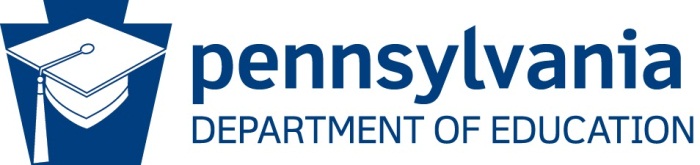 Family FeudReview for Tests and QuizzesSupplies: Test or chapter questions; bell or ringer; prizes.Instructions: Part 1Divide the class into three teams and select a team captain.Part 2Team captains come in front of “Host” to answer question the fastest.  The one who knows the answer to the question first rings the bell first.  If they get the correct answer their team gets 5 points and they can choose to answer the next 4 questions for a possible 2 points each or pass to the other team.  If they choose to answer the questions and miss, the other team gets 8 points.There is no team help.  Each individual must correctly answer the question given to him or her.Rotate through the three teams to give equal opportunity.Part 3The winning team, one with the most points wins prize.